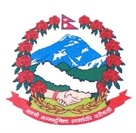 Statement by the delegation of Nepal43rd session of the Working Group on the Universal Periodic ReviewUPR of Luxembourg, 04 May 202314:30-06:00Time:  1 min 15 secsWords: 126Mr. President,Nepal warmly welcomes the delegation of Luxembourg to the fourth cycle of UPR. We take note of the enactment of the National Action Plan on the Implementation of the Convention on the Rights of Persons with Disabilities and measures taken in ensuring their participation in political and public life. Nepal appreciates the efforts made by Luxembourg in combating violence and discrimination against women and girls including through the formulation of National Action Plan on Equality between Women and Men. While wishing Luxembourg a successful fourth cycle review, Nepal recommends the following for their consideration:Strengthen measures to eliminate all forms of discrimination, including racial discrimination and hatred against migrants.Continue efforts to protect children from trafficking and sexual exploitation. I thank you.